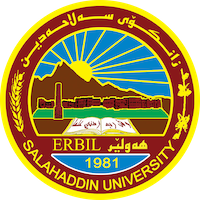 Academic Curriculum Vitae 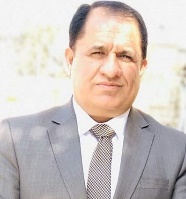 Personal Information: Full Name: Dr.Ayub A.Hamad smaqae                                                                                   Academic Title:Assist.prof.Email: (university email) ayub.smaqaey@su.edu.krdMobile: 07504914151Education:  :  Scientific Degree :1- Primary education certificate in 1986 in 11 March Primary School in Mantkawa neighborhood of Erbil.2- Secondary education certificate in 1989 from Karwan Boys Secondary School in Mantkawa neighborhood of Erbil.3- High school diploma in 1992 from Razgari Boys High School in Erbil.4- Bachelor of Economics, Department of Economics, College of Management and Economics, Salahaddin University, Erbil,1996.5- Bachelor of Economics, Department of Economics, College of Management and Economics, Baghdad University,2003.6- Master's degree in Economics, Department of Economics, College of Management and Economics, Baghdad University,2006.7- Doctor of Philosophy in Economics, Department of Economics, College of Management and Economics, Baghdad University,2015.Employment:  1- Assistant Professor according to the University Decree of Salahaddin University - Erbil No. 2/2/609 on 5/2/22- Lecturer according to the university decree of Salahaddin University-Erbil number 2/2/3202 on 17/3/23- Assistant Professor according to the university decree of Salahaddin University - Erbil with number 1/1/3683 on 8/4/2Period of university service: From 29/6/1997 to the present, which is about (23) years, (11) months and (11) days.Qualifications  Teaching qualificationsIT qualificationsLanguage qualifications such as TOEFL, IELTS or any equivalentAny professional qualificationYou could put any professional courses you have attendedTeaching experience:  State all teaching courses you delivered, stating undergraduate or post graduateCourses, trainings, lab supervision, etc.,Research and publications Twedenwe Zaanste Blaukrawa:1- The development experience of the Kurdistan Region - Iraq in light of the economic and social indicators of sustainable developmenthttps://www.iasj.net/iasj/download/b9e760e7515ac8fbJournal of Economic and Administrative Sciences Issue 83, Volume 21 of 20152- The determinants of the sustainable development process in the Kurdistan Region of Iraq  Journal of Economic and Administrative Sciences Issue 82, Volume 21 of 2015https://www.iasj.net/iasj/download/2b59d069fb4c8a623- Analysis of the effect of building communication towers on the sale prices of residential real estate(The new university village as a model) https://www.iasj.net/iasj/download/e42100499925c8e8Journal of Economic and Administrative Sciences, Issue 93, Volume 22 of 20164- The effect of traffic noise on the sale and rental prices of residential real estatein the city of Erbilhttps://www.iasj.net/iasj/download/75346ac135ad7d6eThe Iraqi Journal of Economic Sciences, the fourteenth year, the forty-eighth issue, 20165-Analysis of financial sustainability in the Kurdistan Region-Iraqhttps://www.iasj.net/iasj/download/b55a98a104214ed8Anbar University Journal of Economic and Administrative Sciences, Volume 7, Issue 13, 20156-Factors contributing to money laundering operations and measures to combat them by banks - an analytical study in Erbil Governorate  Journal of Economic and Administrative Sciences, Issue No. 92, Volume 22 of 2016https://www.iasj.net/iasj/download/c68fd9c5258320cb7- Analysis of the economic system in the Kurdistan Region, see the Kurdistan Regional Constitution as an example8- THE IMPACT OF THE FINANCIAL CRISIS IN ACHIEVING THE GOAL OF POVERTY ERADICATION AND SUSTAINABLE DEVELOPMENTIN THE KURDISTAN REGION OF IRAQfile:///C:/Users/J-4-PC/Desktop/156092154704735fe1de9ee1639a25b7ea372336e8--%D8%A8%D8%AD%D8%AB%20%D9%85%D8%AD%D9%88%D8%B1%20%D8%A7%D9%84%D8%A7%D9%82%D8%AA%D8%B5%D8%A7%D8%AF%20%D8%AA%D9%86%D9%85%D9%8A%D8%A9%20%D9%85%D8%B3%D8%AA%D8%AF%D8%A7%D9%85%D8%A9.pdf 9-Analysis of the future role of the Bank's   in saving employees salaries. "(Kurdistan region of Iraq a model)10- An analysis of the relationship between a sustainable economic boycott and local production (reality and a forward-looking vision for the city of Erbil), Anbar University Journal for Economic and Administrative Sciences, Volume 12, Issue 30, year 2020.https://www.iasj.net/iasj/download/afd4aacd41140d7611- Analysis of the relationship between the Corona pandemic and the prices of selling and renting residential real estate in the city of Erbil (an applied study for the year 2020)12- Analysis of the impact of industrial noise on the productivity of workers in a company (a model).  .Ice Kinghttps://www.iasj.net/iasj/download/5d821ad6ff25bcf5Tikrit University / College of Administration and Economics / Tikrit Journal of Administrative and Economic Sciences / Volume 71 / Issue 45.13- Analysis of the relationship between electric generators and prices of selling and renting residential real estate in the city of Erbil (an applied study for the year 2020), Anbar University Journal of Economic and Administrative Sciences, Volume 13, Issue 2, year 2021, https://www.iasj.net/iasj/download/58393ba77dbf216114- The Impacts of Traffic Noise on House Renting and Selling Prices Concerning Residential Areas Case of Sulaimaniyah City Center15- Analyzing the Effects of Establishing Communication Towers on Real Estate Sale Prices in Residential Areas Case Study of Sulaimaniyah City Center16-- Philosophy of the relationship between green spaces and sale prices of residential real estate, a theoretical and philosophical study    Tikrit University / College of Administration and Economics / Tikrit Journal of Administrative and Economic Sciences / Volume 71 / Issue 55 / Part 3: 33/9/030717- Analysis of the relationship between the sustainable economic boycott and the Corona pandemic(The economic boycott of Turkish goods and services in the Kurdistan Region - Iraq - as a model)18- The philosophy of the relationship between compulsory savings and sustainable economic violence - the Kurdistan Region of Iraq as a model19- An analysis of the reasons for the unsustainability of the economic boycott of Turkish goods and services in the Kurdistan Region-Iraq20- Analysis of the economic risks of electronic money in the Kurdistan Region-Iraq21- THE IMPACT OF THE FINANCIAL CRISIS IN ACHIEVING THE GOAL OF POVERTY ERADICATION AND SUSTAINABLE DEVELOPMENTIN THE KURDISTAN REGION OF IRAQ22- Analysis of the relationship between generators and the sale and rental prices of residential properties in Erbil (applied study for 2020)23- THE IMPACT OF THE FINANCIAL CRISIS IN ACHIEVING THE GOAL OF POVERTY ERADICATION AND SUSTAINABLE DEVELOPMENTIN THE KURDISTAN REGION OF IRAQConferences and courses attended     - Initial Conference on the Development of the Commercial and Industrial Sector on February 24, 2010 in Erbil, organized by the Chambers of Commerce and Industry of the Kurdistan Region was2- Dazo Conference, University of Cologne, Cologne, Germany, from 23 to 29 September3-The first scientific conference to prepare a road map within the framework of the sustainable development goals 2015-2030 in the Republic of Iraq, the Ministry of Planning, at the Mansour Hotel, Baghdad, on 11/24/2016 4- Third International Conference of World University and Warsaw University, Netherlands on 7-8-4-2021, in Erbil. 5- The fourth scientific conference (the second international) entitled (Towards economic and qualitative transformations to achieve the goals of sustainable development) and under the slogan (Sustainable development is a gateway to economic well-being), which is held by the College of Administration and Economics, the Iraqi University, in cooperation with the Arab Institute of Certified Accountants and under the auspices of the Iraqi Accountants and Auditors Union on Wednesday And Thursday for the period 10-11-5-2023.Funding and academic awards    List any bursaries, scholarships, travel grants or other sources of funding that you were awarded for research projects or to attend meetings or conferences.Professional memberships   Kurdistan Economist SyndicateKurdistan Teachers UnionProfessional Social Network Accounts:     List your profile links of ReserchGate, LinkedIn, etc.It is also recommended to create an academic cover letter for your CV, for further information about the cover letter, please visit below link:https://career-advice.jobs.ac.uk/cv-and-cover-letter-advice/academic-cover-letter/